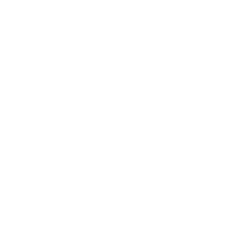 PERSONAL AND CONFIDENTIALLocal Board / LOCAL Association levelCOMMITTEE / BOARD / TRUST / ELECTED OFFICESPlease indicate the committees, boards, trusts, or task forces on which the nominee has served, indicating chairmanships and elected offices held at the local level. Any leadership positions (i.e. Association Officer or Committee Chair) and awards / recognitions (i.e. REALTOR® of the Year) should be bolded and listed first.  Remaining items should be listed in descending order. Please indicate specific years when possible.  Please note it is required that the Nominee must continue to participate and be involved in activities at all levels of the AssociationPERSONAL AND CONFIDENTIALSTATE ASSOCIATION LEVELCOMMITTEE / BOARD/TRUST / ELECTED OFFICESPlease indicate the committees, boards, trusts, or task forces on which the nominee has served, indicating chairmanships and elected offices held at the state level.  Any leadership positions (i.e. Association Officer or Committee Chair) and awards / recognitions (i.e. REALTOR® of the Year) should be bolded and listed first.  Remaining items should be listed in descending order. Please indicate specific years when possible.Please note it is required that the Nominee must continue to participate and be involved in activities at all levels of the AssociationPERSONAL AND CONFIDENTIALNATIONAL ASSOCIATION LEVEL COMMITTEE / BOARD / TRUST / ELECTED OFFICESPlease indicate the committees, boards, PAGs / workgroups and on which the nominee has served, indicating chairmanships and elected offices held at the national level.  Any leadership positions (i.e. Association Officer, liaison or Committee Chair) and awards / recognitions (i.e. REALTOR® of the Year) should be bolded and listed first.  Remaining items should be listed in descending order. Please indicate specific years when possible.Please note it is required that the Nominee must continue to participate and be involved in activities at all levels of the AssociationPERSONAL AND CONFIDENTIALINVOLVEMENT IN LEADERSHIP POSITIONS IN NAR INSTITUTES, SOCIETIES & COUNCILSPlease briefly describe any activities not previously included regarding nominee’s service through the Institutes, Societies, and Councils, governmental committees or agencies. when applicable, leadership positions and awards / recognitions should be bolded and listed first.  Remaining items should be listed in descending order. Please indicate specific years when possible.PERSONAL AND CONFIDENTIALAdditional Information(MILITARY, POLITICAL, COMMUNITY / CHARITABLE INVOLVEMENT & EDUCATIONAL TRAININGPlease use this section to add any additional accomplishments and recognitions you would like to include such as military involvement (i.e. Army, Marines, etc.), education, training, charitable / community work, RPAC contributions or political involvement.  Any leadership positions and awards / recognitions should be bolded and listed first.  PERSONAL AND CONFIDENTIALadditional information(NON-REALTOR REAL ESTATE RELATED INVOLVMENT, MULTI-CULTURAL REAL ESTATE ORGANIZATIONS)APPLICANT NAME: LOCAL ASSOCIATIONCommittee/GroupPosition HeldYear of ServiceAPPLICANT NAME: STATE ASSOCIATIONCommittee/GroupPosition HeldYear of ServiceAPPLICANT NAME: NATIONAL ASSOCIATIONCommittee/GroupPosition HeldYear of ServiceAPPLICANT NAME: Group or OrganizationPosition HeldYear of ServiceAPPLICANT NAME: ADDITIONAL INFORMATIONAPPLICANT NAME: 